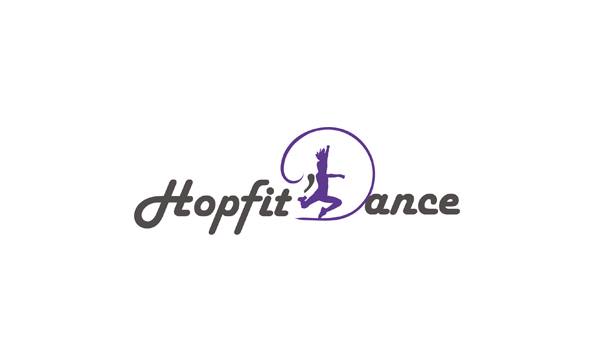 Cours enfants/ados : Fiche d’inscription NOM (de l’élève) :…………………..….…PRENOM : ………………..………………NOM (du tuteur ou des parents si différent de l’élève) : …………………………….… DATE DE NAISSANCE  …………………………………………………………….…ADRESSE :………………………………...……………………………………………VILLE : ……………………..………….. CODE POSTAL ………...……….………...Tel/Port des parents : ……………………… Port de l’élève : …….………………....…E-MAIL : ……………………...………………………………………………………... Joindre obligatoirement à cette fiche Un CERTIFICAT MEDICAL.Une photo (uniquement nouveau adhérent)La cotisation de 20 €(par chèque à l’ordre de l’association hopfit’dance, ou en espèce).Le règlement à l’année (par chèque à l’ordre de l’association hopfit’dance, ou en espèce).Ou Le règlement au trimestre (3 chèques chacun à l’ordre de l’association hopfit’dance ou par espèce).En signant, vous acceptez le règlement intérieur de l’association hopfit’dance. SignatureCours enfants/ados : Fiche d’inscription NOM (de l’élève) :…………………..….…PRENOM : ………………..………………NOM (du tuteur ou des parents si différent de l’élève) : …………………………….… DATE DE NAISSANCE  …………………………………………………………….…ADRESSE :………………………………...……………………………………………VILLE : ……………………..………….. CODE POSTAL ………...……….………...Tel/Port des parents : ……………………… Port de l’élève : …….………………....…E-MAIL : ……………………...………………………………………………………... Joindre obligatoirement à cette fiche Un CERTIFICAT MEDICAL.Une photo (uniquement nouveau adhérent)La cotisation de 20 €(par chèque à l’ordre de l’association hopfit’dance, ou en espèce).Le règlement à l’année (par chèque à l’ordre de l’association hopfit’dance, ou en espèce).Ou Le règlement au trimestre (3 chèques chacun à l’ordre de l’association hopfit’dance ou par espèce).En signant, vous acceptez le règlement intérieur de l’association hopfit’dance. Signature